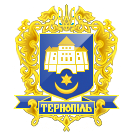 Тернопільська міська радаПОСТІЙНА КОМІСІЯз питань бюджету та фінансівПротокол засідання комісії №6Від 17.03.2020 р.Всього членів комісії: 	(8) Баб’юк М.П., Болєщук П.М., Зелінка Н.В., Ткаченко А.М., Сиротюк М.М., Яциковська О.Б., Костюк І.В., Ібрагімов М.Р.Присутні члени комісії: 	(7) Ібрагімов М.Р., Баб’юк М.П., Болєщук П.М., Зелінка Н.В., Сиротюк М.М., Яциковська О.Б., Костюк І.В.Відсутні члени комісії:	(1) Ткаченко А.М.Кворум є. Засідання комісії правочинне.На засідання комісії запрошені:Кучер Н.П. – начальник фінансового управління;Вишньовська К.С. – головний спеціаліст організаційного відділу ради управління організаційно-виконавчої роботи.Головуючий – голова комісії Ібрагімов М.Р.СЛУХАЛИ:	Про затвердження порядку денного засідання комісії.Виступив:	Ібрагімов М.Р.ВИРІШИЛИ:	 Затвердити порядок денний засідання комісії.Результати голосування за затвердження порядку денного: За – 7, проти-0, утримались-0. Рішення прийнято.Порядок денний: Перше питання порядку денного.СЛУХАЛИ:	Про внесення змін до рішення міської ради від 20.12.2019р. № 7/42/9 «Про місцевий бюджет Тернопільської міської територіальної громади на 2020 рік».ДОПОВІДАЛА: Кучер Н.П.ВИРІШИЛИ: Погодити проект рішення міської ради «Про внесення змін до рішення міської ради від 20.12.2019р. № 7/42/9 «Про місцевий бюджет Тернопільської міської територіальної громади на 2020 рік».Результати голосування за проект рішення За – 7, проти-0, утримались-0 . Рішення прийнято.	Голова комісії						М.Р.Ібрагімов	Секретар комісії						Н.В.ЗелінкаПро внесення змін до рішення міської ради від 20.12.2019р. № 7/42/9 «Про місцевий бюджет Тернопільської міської територіальної громади на 2020 рік»;